Este guia pretende ajudá-lo a instalar e a ligar de forma simples a Câmara IP Micro Bullet com Alta Resolução e Múltipla Transmissão Ultra-WDR. Para mais detalhes, consulte o manual de utilizador da Câmara IP.Ligação à Câmara (apenas para modelos de interior)                                                                      Entrada de Cartão microSD / Botão Padrão (Modelos de Interior e Exterior)                                                           As posições do Cartão microSD e do Botão Padrão são apresentados abaixo.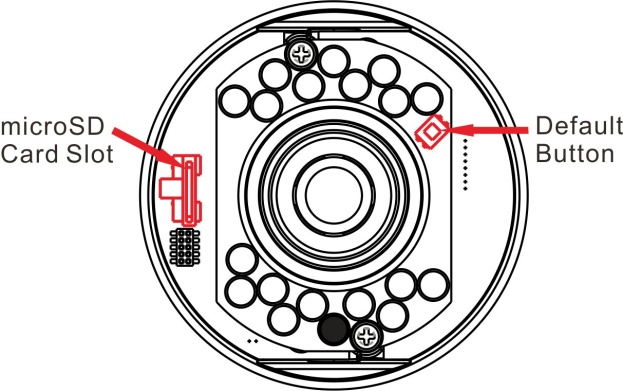 Entrada de Cartão microSDInsira o Cartão SD na entrada do Cartão microSD para arquivar vídeos e instantâneos.Botão PadrãoPrima o botão com uma ferramenta adequada para repor a configuração padrão do sistema.Instalação da Câmara IP							                                                    Por favor, siga as instruções abaixo para concluir a instalação da Câmara IP.Ligar a CâmaraPara ligar a Câmara IP, por favor ligue o cabo DC 12V ao terminal de alimentação. Alternativamente, os utilizadores podem ligar a câmara por PoE. Consulte a secção de ligação do cabo Ethernet para ligação PoE.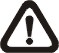 NOTA: se utilizar PoE, certifique-se que a Fonte de Alimentação do Equipamento (PSE) está ligada à rede.Ligar o Cabo EthernetLigar uma das extremidades do cabo Ethernet CAT5 à porta RJ-45 da Câmara IP e a outra extremidade do cabo ao switch de rede do PC.NOTA: em alguns casos, quando ligar a Câmara IP directamente ao PC, pode precisar de utilizar um cabo cruzado Ethernet.NOTA: verifique o estado dos indicadores de Link e Actividade; se o LED estiver apagado, por favor verifique o estado da ligação da rede.Cabo Tudo em Um (Apenas para Modelos de Exterior)                                                               Antes de Aceder à Câmara IP                                                                      Quando ligar a Câmara IP será automaticamente instalado um programa no seu PC. Antes de aceder à Câmara IP, por favor certifique-se que a transferência do controlo ActiveX é permitida pelos controlos ActiveX e plug-ins, ou pelas configurações de segurança definidas por padrão. Para mais detalhes, por favor consulte o manual de utilizador da Câmara IP.Acesso ao Sistema da Câmara IP							                                                        O endereço IP padrão da Câmara IP é: 192.168.0.250. Assim, para aceder ao IP da Câmara pela primeira vez, configure no PC o endereço IP como: 192.168.0.XXX; por exemplo:Endereço IP: 192.168.0.100Subnet Mask: 255.255.255.0ID de Acesso ao Sistema & Palavra-PasseDigite o endereço IP da Câmara IP na barra URL do browser que habitualmente utiliza e prima “Enter”.Introduza o nome do utilizador padrão (Admin) e a palavra-passe (1234) no campo específico. O nome do utilizador é sensível a maiúsculas.Instalar o controlo ActiveXDepois de ligar a Câmara IP, o pedido para instalação do controlo ActiveX irá aparecer por baixo da barra URL do browser.Clique no botão direito do mouse na barra de informações e prima “Instalar controlo ActiveX …” para permitir a sua instalação.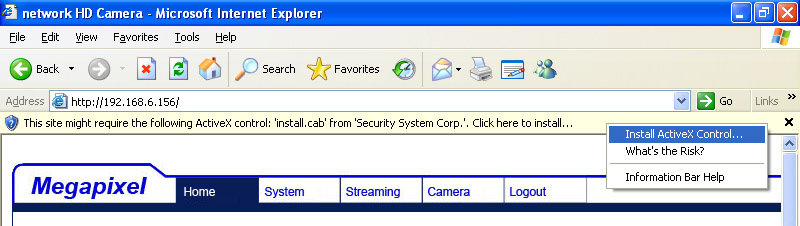 Na janela de aviso de segurança que irá aparecer, prima “Instalar” para iniciar a transferência do software DC Viewer no PC.Prima “Finish” quando a instalação do DC Viewer estiver completa.Visualização no Browser							                                              A página principal do interface de utilizador da Câmara IP é apresentado abaixo. Por favor note que os botões de funções variam de acordo com o modelo da câmara.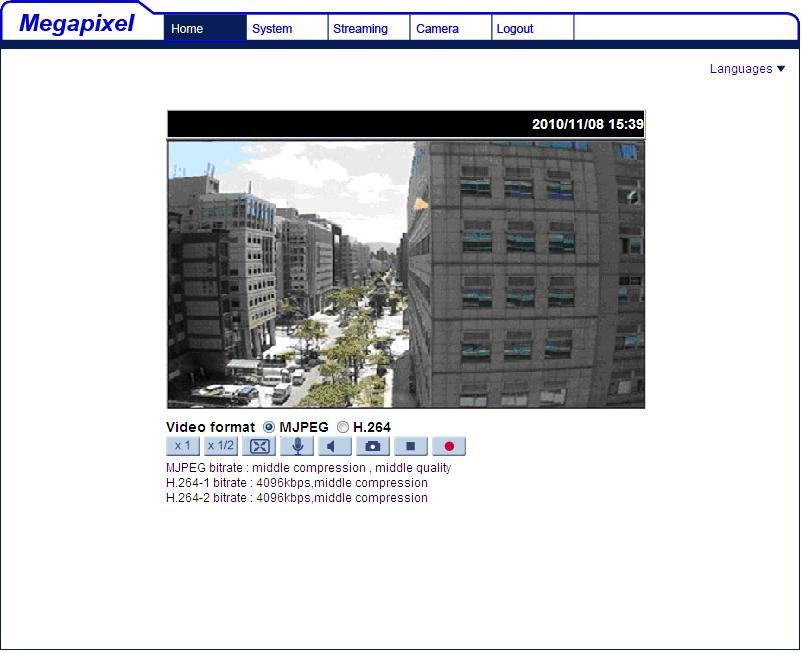 Câmara IP Micro BulletAlta Resolução e Múltipla Transmissão Ultra-WDRGuia de Instalação RápidaVer. 1.1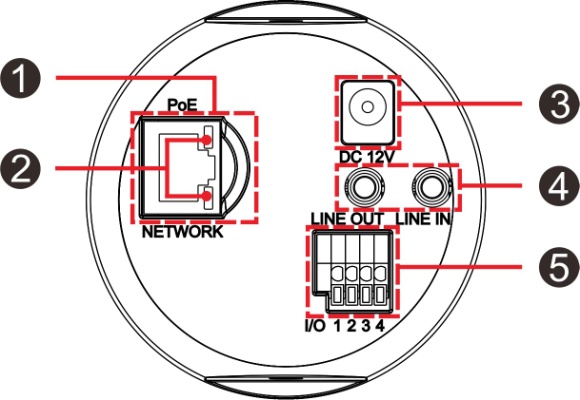 Painel Traseiro 1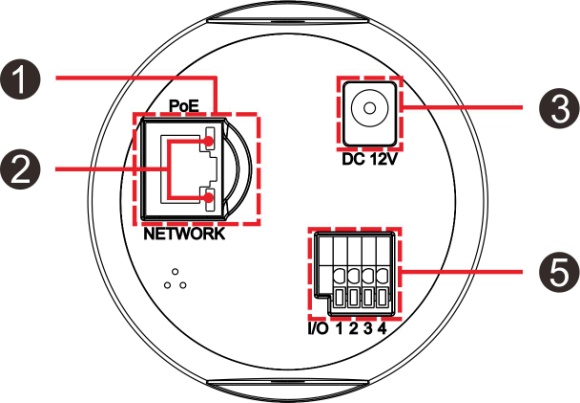 Painel Traseiro 2Nº.LigaçõesDefiniçõesDefiniçõesDefiniçõesDefinições1REDE PoE Para cabo Ethernet e ligação PSEPara cabo Ethernet e ligação PSEPara cabo Ethernet e ligação PSEPara cabo Ethernet e ligação PSE2LEDs de RedeIndicador de actividade e ligação à redeIndicador de actividade e ligação à redeIndicador de actividade e ligação à redeIndicador de actividade e ligação à rede3Cabo de Alimentação DCLigação DC 12V / Ligação de EnergiaLigação DC 12V / Ligação de EnergiaLigação DC 12V / Ligação de EnergiaLigação DC 12V / Ligação de Energia4ENTRADA DE LINHA & SAÍDA DE LINHATransmissão Áudio de duas viasTransmissão Áudio de duas viasTransmissão Áudio de duas viasTransmissão Áudio de duas vias5Alarme I/O1Entrada −3Saída −5Alarme I/O2Entrada +4Saída +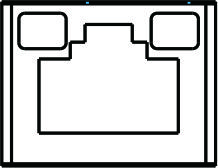 Luz Verde de Link indica uma boa ligação à rede. Luz de Actividade Laranja e a piscar indica actividade na rede.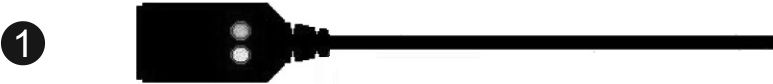 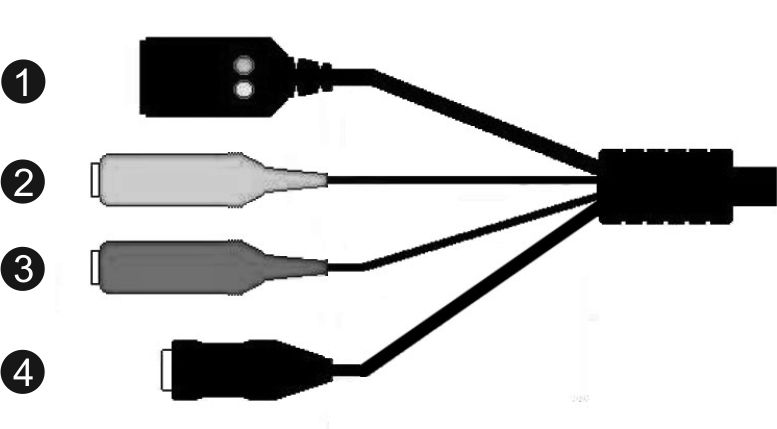 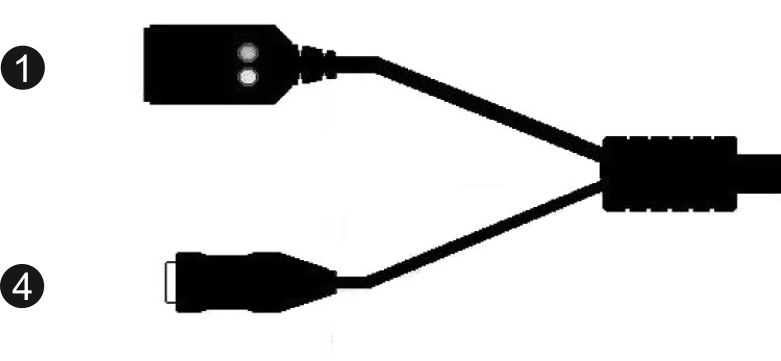 Cabo RJ-45Cabo Tudo em Um 1Cabo Tudo em Um 2Nº.LigaçãoDefiniçãoComentário1RJ-45Para cabo Ethernet e ligação PSEPara cabo Ethernet e ligação PSE2Saída ÁudioLinha de SaídaTransmissão áudio de duas vias3Entrada Áudio Linha de EntradaTransmissão áudio de duas vias4Cabo de Alimentação DCLigação DC 12V / Ligação de EnergiaLigação DC 12V / Ligação de EnergiaConfigurações dos Controlos ActiveX e Plug-insNíveis de Segurança da InternetPasso 1:	Inicie o Internet Explorer (IE).Passo 2:	Seleccione <Tools> a partir do menu 	principal do browser. A seguir clique <Internet 	Options>.Passo 3:	Clique em <Security> e seleccione	“Internet”, a seguir clique <Custom level> 	para alterar as configurações ActiveX.Passo 4:	Defina os itens “Controlos ActiveX e 	plug-ins” para <Prompt> ou <Enable>.Passo 1:	Inicie o IE.Passo 2:	Seleccione <Tools> a partir do menu principal 	do browser. A seguir clique <Internet Options>.Passo 3:	Clique em <Security> e seleccione “Internet.”Passo 4:	Descendo a página, prima “Default Level” e 	clique “OK” para confirmar as definições. Feche 	a janela do browser e abra mais tarde uma 	nova para aceder à Câmara IP.